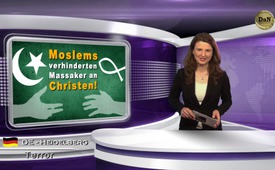 Мусульмане предотвратили избиение  христиан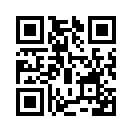 Благодаря мужественному решению мусульман не использовать для себя лучших шансов из-за своих «религиозных преимуществ», была предотвращена кровавая резня и, как следствие, дальнейшая ненависть к исламу.Мусульмане предотвратили избиение христиан. В прошлом году, 21 декабря 2015 года, в Кении произошло нападение. Террористы Аш-Шабааб напали на туристический автобус недалеко от границы Сомали (Аш-Шабааб является исламистской террористической организацией, оперирующей из Сомали). Террористы заставили пассажиров покинуть автобус. Они хотели, чтобы пассажиры разделились на две группы: на мусульман и христиан. Но мусульмане воспротивились и потребовали от террористов, „или убить всех вместе или оставить в покое“. Террористы не только были ошеломлены такой солидарностью, но даже сбежали, когда стал подъезжать другой грузовик. Благодаря мужественному решению мусульман не использовать для себя лучших шансов из-за своих «религиозных преимуществ», была предотвращена кровавая резня и, как следствие, дальнейшая ненависть к исламу.от thb.Источники:http://alles-schallundrauch.blogspot.ch/2015/12/kenia-moslems-schutzen-christen-vor.html
www.welt.de/politik/ausland/article150230779/Terror-in-Kenia-Muslime-retten-Christen-das-Leben.htmlМожет быть вас тоже интересует:---Kla.TV – Другие новости ... свободные – независимые – без цензуры ...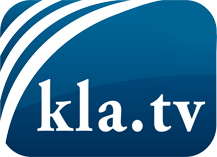 О чем СМИ не должны молчать ...Мало слышанное от народа, для народа...регулярные новости на www.kla.tv/ruОставайтесь с нами!Бесплатную рассылку новостей по электронной почте
Вы можете получить по ссылке www.kla.tv/abo-ruИнструкция по безопасности:Несогласные голоса, к сожалению, все снова подвергаются цензуре и подавлению. До тех пор, пока мы не будем сообщать в соответствии с интересами и идеологией системной прессы, мы всегда должны ожидать, что будут искать предлоги, чтобы заблокировать или навредить Kla.TV.Поэтому объединитесь сегодня в сеть независимо от интернета!
Нажмите здесь: www.kla.tv/vernetzung&lang=ruЛицензия:    Creative Commons License с указанием названия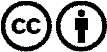 Распространение и переработка желательно с указанием названия! При этом материал не может быть представлен вне контекста. Учреждения, финансируемые за счет государственных средств, не могут пользоваться ими без консультации. Нарушения могут преследоваться по закону.